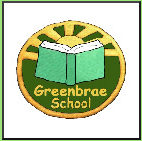 Greenbrae School Parent Council MeetingTuesday 22 November 2016 at 6.30pmAttendees: Miss Royle, Miss Beattie, Ms Claire Cowan, Mrs Julie Drummond, Mrs Gill Bruce, Mrs Louise Ellis,  Mrs Emma Kidd, Mrs Elaine Milne, Mr Lee Brody, Mrs Sarah Burnett (Minutes).Apologies: Cllr M Jaffrey, Cllr S Stuart, Mr Tim Galloway, Mrs Karen Dey, Mrs Kam Cockburn and Mrs Alison Flett.INFORMATION SHARED AT MEETINGUpdate / Questions for Councillors Stuart and JaffreyCouncillors Stuart and Jaffrey were not in attendance, however it was noted that new school crossings signs have been put up on Greenbrae Drive and some of the trees blocking the lights have been cut back after raising with them at our previous meeting.Extension update Ms Cowan was pleased to share that the extension remains on track for being handed over on 21 December 2016. She outlined that the gym hall was almost ready to be handed over and it was discussed that the children are eager and excited to use the new hall. Ms Cowan confirmed that the four infant classrooms will be ready on 05 December 2016 however it is not expected the children will move into the new classrooms until after the Christmas holiday period as they are awaiting further furniture deliveries. The Nursery and library are almost complete. There was discussion around what the three spare classrooms would be used for when the infant’s move into their new area. Miss Royle informed that one will be used for Mandarin classes, one will be a music room and it was suggested that the pupils may be asked what they would like the third classroom to be used for. Miss Royle noted that the classrooms will be well utilised until such time as the school role increases and the rooms would required to be used as teaching classrooms. It was noted that one of the interactive white boards (P5 classroom) was not height adjustable, Ms Cowan said that she was not aware of the issue however would follow this up to ensure this was resolved. Ms Cowan stated that there is no set date for completion of the external works as it was acknowledged that there remains work to do in reinstating the children’s playground areas. The outdoor classroom is not yet completed however the anti-slip weather proof surface will be laid as soon as possible. Miss Royle shared that Ms Duncan runs the Eco group and Nature club at school. Ms Duncan and the group have a keen interest in organising the planters and getting the garden up and running. Miss Royle said that in light of the extension nearing completion consideration will be given to ideas for a grand opening ceremony as well as celebrating the schools 40th birthday. It was suggested that the Parent Council and the PTA could have joint meeting to further discuss and share ideas for the upcoming celebrations. Mrs Ellis said that she would contact the chairperson of the PTA to discuss further and agree a possible date for a joint meeting. Out of School Club Mrs Ellis stated that Louise Beaton had confirmed that the feasibility study for an Out of School Club for the Greenbrae area was now closed. Miss Royle said that she had been informed that Stompers were no longer offering an out of school service as it was being underused and they could not continue to offer the service if it was not being utilised. Mrs Ellis said that Stompers had contacted the Parent Council to advertise that they had spaces available as they were hoping to continue to make it viable. However, after posting the information from Stompers on both the Greenbrae Parent Council Facebook page and sharing it to the ‘Greenbrae Before & After School Club’ group which had been set up on Facebook it would appear that there was no interest expressed. Mrs Milne shared that the out of school club based at Braehead Primary School is also quieter than it was previously and she believed that there was no longer a waiting list. In light of this it would appear at this time that there is not enough demand for an additional out of school club. It is hoped that the Early Years team at ACC will share the findings of the feasibility study in due course. Head Teacher’s updateMiss Royle shared that there will be an after school basketball club for P6 and P7 pupils starting. She added that the Nature club is very well attended which is open to the upper stages and runs during a lunchtime. There has been positive feedback from the pupils who have attended the club.Mrs Clayton will restart the recorder club when she returns to the school in January. Miss Royle said that letters are being sent out within the next two weeks with times and dates of all of the children’s Christmas events and activities. Miss Royle discussed changes that the Scottish Government are currently making to the benchmarks which support in identifying what the next steps are for children in respect of their learning achievements and how they can achieve the next level they are working towards. The benchmarks will be published on the Scottish Government website and an information leaflet will be provided to parents and carers. It was discussed that it would be helpful if parents were made aware of what the benchmarks were to support two way discussions between parent and teacher and further support children to consolidate learning at home. Miss Royle said that the school aims will be revised around February 2017 when the extension is fully competed and these will be shared with the Parent Council.  The parents will also be involved in the School Improvement process which is linked to The National Improvement Framework and HGIOS4 (How Good is Our School 4).PC Membership Several forms had been returned to the school from new P1 parents interested in joining the Parent Council.  The membership of the PC is currently at its maximum however Mrs Ellis said she would contact the parents to let them know that the parent forum are welcome to attend any Parent Council meeting. AOBMrs Ellis asked about the progression of the interactive school meals system. Miss Royle confirmed that this will be not be operational until the New Year after the extension has been formally handed over. Next Meeting – Tuesday 24th January 2017 at 6.30pm. 